附件4第八届全区中小学校科普剧竞赛视频片头格式光盘片头格式（蓝底白字）：以相约2080为例	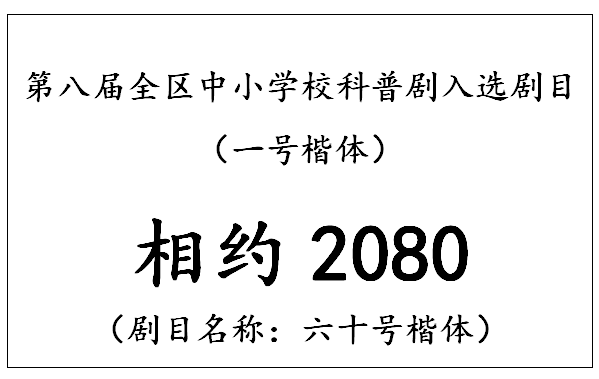 